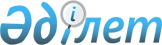 О бюджете Щербактинского района на 2014 - 2016 годы
					
			Утративший силу
			
			
		
					Решение маслихата Щербактинского района Павлодарской области от 26 декабря 2013 года N 98/36. Зарегистрировано Департаментом юстиции Павлодарской области 09 января 2014 года N 3660. Утратило силу решением маслихата Щербактинского района Павлодарской области от 10 февраля 2015 года № 192/54      Сноска. Утратило силу решением маслихата Щербактинского района Павлодарской области от 10.02.2015 № 192/54.

      Примечание РЦПИ.

      В тексте документа сохранена пунктуация и орфография оригинала.

      В соответствии с пунктом 2 статьи 75 Бюджетного Кодекса Республики Казахстан от 4 декабря 2008 года, подпунктом 1) пункта 1 статьи 6 Закона Республики Казахстан от 23 января 2001 года "О местном государственном управлении и самоуправлении в Республике Казахстан", пунктом 4 статьи 18 Закона Республики Казахстан от 8 июля 2005 года "О государственном регулировании развитии агропромышленного комплекса и сельских территорий", решением Павлодарского областного маслихата от 13 декабря 2013 года N 198/26 "Об областном бюджете на 2014 – 2016 годы" Щербактинский районный маслихат РЕШИЛ:

      1. Утвердить бюджет Щербактинского района на 2014 – 2016 годы согласно приложениям 1, 2, 3 соответственно, в том числе на 2014 год в следующих объемах:
      1) доходы – 2547078 тысяч тенге, в том числе по:
      налоговым поступлениям – 410580 тысяч тенге;
      неналоговым поступлениям – 5212 тысячи тенге;
      поступлениям от продажи основного капитала – 3381 тысяч тенге;
      поступлениям трансфертов – 2127905 тысяч тенге;
      2) затраты – 2587072 тысяч тенге;
      3) чистое бюджетное кредитование – 31630 тысяч тенге, в том числе:
      погашение бюджетных кредитов – 12818 тысяч тенге;
      бюджетные кредиты – 44448 тысяч тенге;
      4) сальдо по операциям с финансовыми активами равно нулю;
      5) дефицит бюджета – (-) 71624 тысяч тенге;
      6) финансирование дефицита бюджета – 71624 тысяч тенге.
      Сноска. Пункт 1 с изменениями, внесенными решениями маслихата Щербактинского района Павлодарской области от 05.02.2014 N 111/39 (вводится в действие с 01.01.2014); от 05.05.2014 N 131/45 (вводится в действие с 01.01.2014); от 05.08.2014 N 138/47 (вводится в действие с 01.01.2014); от 04.11.2014 N 162/50 (вводится в действие с 01.01.2014); от 03.12.2014 № 174/52 (вводится в действие с 01.01.2014).

      2. Предусмотреть в районном бюджете на 2014 год объем субвенций передаваемых из областного бюджета в общей сумме 1744458 тысяч тенге.
      3. Утвердить в районном бюджете на 2014 год целевые текущие трансферты из областного бюджета в следующих размерах:
      3585 тысяч тенге – на возмещение стоимости сельскохозяйственных животных, больных бруцеллезом, направляемых на санитарный убой;
      252612 тысячи тенге – на средний ремонт автомобильных дорог районного значения и улиц населенных пунктов.
      Сноска. Пункт 3 с изменениями, внесенными решениями маслихата Щербактинского района Павлодарской области от 05.02.2014 N 111/39 (вводится в действие с 01.01.2014); от 05.05.2014 N 131/45 (вводится в действие с 01.01.2014).

      3–1. Утвердить в бюджете района на 2014 год объемы целевых текущих трансфертов из республиканского бюджета в следующих размерах:
      46498 тысяча тенге – на реализацию государственного образовательного заказа в дошкольных организациях образования;
      8810 тысяч тенге – на повышение оплаты труда учителям, прошедшим повышение квалификации по трехуровневой системе;
      82472 тысяч тенге – на выплату ежемесячной надбавки за особые условия труда к должностным окладам работникам государственных учреждений, не являющихся государственными служащими, а также работников государственных предприятий, финансируемых из местных бюджетов.
      Сноска. Решение дополнено пунктом 3-1 в соответствии с решением маслихата Щербактинского района Павлодарской области от 05.02.2014 N 111/39 (вводится в действие с 01.01.2014); с изменениями, внесенными решениями маслихата Щербактинского района Павлодарской области от 05.05.2014 N 131/45 (вводится в действие с 01.01.2014); от 03.12.2014 № 174/52 (вводится в действие с 01.01.2014).

      3–2. Утвердить в бюджете района на 2014 год бюджетные кредиты из республиканского бюджета для реализации мер социальной поддержки специалистов в сумме 41670 тысяч тенге.
      Сноска. Решение дополнено пунктом 3-2 в соответствии с решением маслихата Щербактинского района Павлодарской области от 05.02.2014 N 111/39 (вводится в действие с 01.01.2014).

      4. Утвердить перечень местных бюджетных программ, не подлежащих секвестру в процессе исполнения бюджета на 2014 год согласно приложению 4.
      5. Утвердить перечень текущих бюджетных программ по аппаратам акимов сельских округов и села на 2014 год согласно приложению 5.
      6. Утвердить на 2014 год резерв местного исполнительного органа района в сумме 500 тысяч тенге.
      Сноска. Пункт 6 с изменениями, внесенными решением маслихата Щербактинского района Павлодарской области от 04.11.2014 N 162/50 (вводится в действие с 01.01.2014).

      7. Специалистам в области социального обеспечения, образования, культуры и спорта, являющимся гражданскими служащими и работающим в сельских населенных пунктах, а также указанным специалистам, работающим в государственных организациях, финансируемых из местных бюджетов установить повышенные не менее чем на двадцать пять процентов оклады и тарифные ставки по сравнению со ставками специалистов, занимающихся этими видами деятельности в городских условиях.
      Сноска. Пункт 7 в редакции решения маслихата Щербактинского района Павлодарской области от 05.02.2014 N 111/39 (вводится в действие с 01.01.2014).

      8. Контроль за исполнением настоящего решения возложить на постоянную комиссию Щербактинского районного маслихата по вопросам бюджета и социально–экономического развития района.
      9. Настоящее решение вводится в действие с 1 января 2014 года.


 Районный бюджет на 2014 год (с изменениями)      Сноска. Приложение 1 - в редакции решения маслихата Щербактинского района Павлодарской области от 03.12.2014 N 174/52 (вводится в действие с 01.01.2014).


 Районный бюджет на 2015 год Районный бюджет на 2016 год Перечень бюджетных программ, не подлежащих секвестру
в процессе исполнения бюджета на 2014 год Перечень бюджетных программ на 2014 год по аппарату
Акима Алексеевского сельского округа Александровского сельского округа Галкинского сельского округа Жылы-Булакского сельского округа Красиловского сельского округа Орловского сельского округа Сосновского сельского округа Сынтасовского сельского округа Татьяновского сельского округа Хмельницкого сельского округа Чигириновского сельского округа
      Шалдайского сельского округа

 села Шарбакты
					© 2012. РГП на ПХВ «Институт законодательства и правовой информации Республики Казахстан» Министерства юстиции Республики Казахстан
				
      Председатель сессии

М. Алимбаева

      Секретарь районного маслихата

Т. Абдрахманов
Приложение 1
к решению Щербактинского
районного маслихата
от 26 декабря 2013 года N 98/36Категория 

Категория 

Категория 

Категория 

Категория 

Категория 

Категория 

Категория 

Сумма (тысяч тенге)

Класс

Класс

Класс

Класс

Класс

Класс

Сумма (тысяч тенге)

Подкласс Наименование

Подкласс Наименование

Подкласс Наименование

Подкласс Наименование

Подкласс Наименование

Сумма (тысяч тенге)

1

1

2

3

3

3

4

4

5

I. ДОХОДЫ

I. ДОХОДЫ

2547078

1

1

Налоговые поступления

Налоговые поступления

410580

01

Подоходный налог

Подоходный налог

181924

2

2

2

Индивидуальный подоходный налог

Индивидуальный подоходный налог

181924

03

Социальный налог

Социальный налог

145766

1

1

1

Социальный налог

Социальный налог

145766

04

Налоги на собственность

Налоги на собственность

70679

1

1

1

Налоги на имущество

Налоги на имущество

36593

3

3

3

Земельный налог

Земельный налог

7049

4

4

4

Налог на транспортные средства

Налог на транспортные средства

24037

5

5

5

Единый земельный налог

Единый земельный налог

3000

05

Внутренние налоги на товары, работы и услуги

Внутренние налоги на товары, работы и услуги

10135

2

2

2

Акцизы

Акцизы

1661

3

3

3

Поступления за использование природных и других ресурсов

Поступления за использование природных и других ресурсов

1996

4

4

4

Сборы за ведение предпринимательской и профессиональной деятельности

Сборы за ведение предпринимательской и профессиональной деятельности

6478

08

Обязательные платежи, взимаемые за совершение юридически значимых действий и (или) выдачу документов уполномоченными на то государственными органами или должностными лицами

Обязательные платежи, взимаемые за совершение юридически значимых действий и (или) выдачу документов уполномоченными на то государственными органами или должностными лицами

2076

1

1

1

Государственная пошлина

Государственная пошлина

2076

2

2

Неналоговые поступления

Неналоговые поступления

5212

01

Доходы от государственной собственности

Доходы от государственной собственности

1725

1

1

1

Поступления части чистого дохода государственных предприятий

Поступления части чистого дохода государственных предприятий

160

5

5

5

Доходы от аренды имущества, находящегося в государственной собственности

Доходы от аренды имущества, находящегося в государственной собственности

1550

7

7

7

Вознаграждения по кредитам, выданным из государственного бюджета

Вознаграждения по кредитам, выданным из государственного бюджета

15

02

Поступления от реализации товаров (работ, услуг) государственными учреждениями, финансируемыми из государственного бюджета

Поступления от реализации товаров (работ, услуг) государственными учреждениями, финансируемыми из государственного бюджета

165

1

1

1

Поступления от реализации товаров (работ, услуг) государственными учреждениями, финансируемыми из государственного бюджета

Поступления от реализации товаров (работ, услуг) государственными учреждениями, финансируемыми из государственного бюджета

165

06

Прочие неналоговые поступления

Прочие неналоговые поступления

3322

1

1

1

Прочие неналоговые поступления

Прочие неналоговые поступления

3322

3

3

Поступления от продажи основного капитала

Поступления от продажи основного капитала

3381

03

Продажа земли и нематериальных активов

Продажа земли и нематериальных активов

3381

1

1

1

Продажа земли

Продажа земли

634

2

2

2

Продажа нематериальных активов

Продажа нематериальных активов

2747

4

4

Поступления трансфертов 

Поступления трансфертов 

2127905

02

Трансферты из вышестоящих органов государственного управления

Трансферты из вышестоящих органов государственного управления

2127905

2

2

2

Трансферты из областного бюджета

Трансферты из областного бюджета

2127905

Функциональная группа

Функциональная группа

Функциональная группа

Функциональная группа

Функциональная группа

Функциональная группа

Функциональная группа

Сумма (тысяч тенге)

Функциональная подгруппа 

Функциональная подгруппа 

Функциональная подгруппа 

Функциональная подгруппа 

Функциональная подгруппа 

Функциональная подгруппа 

Сумма (тысяч тенге)

Администратор бюджетных программ

Администратор бюджетных программ

Администратор бюджетных программ

Администратор бюджетных программ

Сумма (тысяч тенге)

Программа

Программа

Программа

Сумма (тысяч тенге)

Наименование

Сумма (тысяч тенге)

1

2

2

3

4

4

5

6

II. ЗАТРАТЫ

2587072

01

Государственные услуги общего характера

253810

1

1

Представительные, исполнительные и другие органы, выполняющие общие функции государственного управления

226259

112

Аппарат маслихата района (города областного значения)

14865

001

001

Услуги по обеспечению деятельности маслихата района (города областного значения)

14814

003

003

Капитальные расходы государственного органа

51

122

Аппарат акима района (города областного значения)

62291

001

001

Услуги по обеспечению деятельности акима района (города областного значения)

59946

003

003

Капитальные расходы государственного органа

1715

009

009

Капитальные расходы подведомственных государственных учреждений и организаций

630

123

Аппарат акима района в городе, города районного значения, поселка, села, сельского округа

149103

001

001

Услуги по обеспечению деятельности акима района в городе, города районного значения, поселка, села, сельского округа

142161

022

022

Капитальные расходы государственного органа

5577

032

032

Капитальные расходы подведомственных государственных учреждений и организаций

1365

2

2

Финансовая деятельность

14229

452

Отдел финансов района (города областного значения)

14229

001

001

Услуги по реализации государственной политики в области исполнения бюджета района (города областного значения) и управления коммунальной собственностью района (города областного значения)

12083

003

003

Проведение оценки имущества в целях налогообложения

818

010

010

Приватизация, управление коммунальным имуществом, постприватизационная деятельность и регулирование споров, связанных с этим

300

011

011

Учет, хранение, оценка и реализация имущества, поступившего в коммунальную собственность

718

018

018

Капитальные расходы государственного органа

310

5

5

Планирование и статистическая деятельность

13322

453

Отдел экономики и бюджетного планирования района (города областного значения)

13322

001

001

Услуги по реализации государственной политики в области формирования и развития экономической политики, системы государственного планирования и управления района (города областного значения)

12665

004

004

Капитальные расходы государственного органа

657

02

Оборона

9959

1

1

Военные нужды

9082

122

Аппарат акима района (города областного значения)

9082

005

005

Мероприятия в рамках исполнения всеобщей воинской обязанности

9082

2

2

Организация работы по чрезвычайным ситуациям

877

122

Аппарат акима района (города областного значения)

877

006

006

Предупреждение и ликвидация чрезвычайных ситуаций масштаба района (города областного значения)

531

007

007

Мероприятия по профилактике и тушению степных пожаров районного (городского) масштаба, а также пожаров в населенных пунктах, в которых не созданы органы государственной противопожарной службы

346

04

Образование

1552071

1

1

Дошкольное воспитание и обучение

162557

123

Аппарат акима района в городе, города районного значения, поселка, села, сельского округа

99442

004

004

Обеспечение деятельности организаций дошкольного воспитания и обучения

85693

041

041

Реализация государственного образовательного заказа в дошкольных организациях образования

13749

464

Отдел образования района (города областного значения)

63115

040

040

Реализация государственного образовательного заказа в дошкольных организациях образования

63115

2

2

Начальное, основное среднее и общее среднее образование

1335284

123

Аппарат акима района в городе, города районного значения, поселка, села, сельского округа

8929

005

005

Организация бесплатного подвоза учащихся до школы и обратно в сельской местности

8929

464

Отдел образования района (города областного значения)

1326355

003

003

Общеобразовательное обучение

1290517

006

006

Дополнительное образование для детей

35838

9

9

Прочие услуги в области образования

54230

464

Отдел образования района (города областного значения)

52999

001

001

Услуги по реализации государственной политики на местном уровне в области образования 

12390

005

005

Приобретение и доставка учебников, учебно-методических комплексов для государственных учреждений образования района (города областного значения)

16909

007

007

Проведение школьных олимпиад, внешкольных мероприятий и конкурсов районного (городского) масштаба

1675

015

015

Ежемесячная выплата денежных средств опекунам (попечителям) на содержание ребенка–сироты (детей–сирот), и ребенка (детей), оставшегося без попечения родителей

9139

067

067

Капитальные расходы подведомственных государственных учреждений и организаций

12886

466

Отдел архитектуры, градостроительства и строительства района (города областного значения)

1231

037

037

Строительство и реконструкция объектов образования

1231

05

Здравоохранение

112

9

9

Прочие услуги в области здравоохранения

112

123

Аппарат акима района в городе, города районного значения, поселка, села, сельского округа

112

002

002

Организация в экстренных случаях доставки тяжелобольных людей до ближайшей организации здравоохранения, оказывающей врачебную помощь

112

06

Социальная помощь и социальное обеспечение

89741

2

2

Социальная помощь

70006

123

Аппарат акима района в городе, города районного значения, поселка, села, сельского округа

9923

003

003

Оказание социальной помощи нуждающимся гражданам на дому

9923

451

Отдел занятости и социальных программ района (города областного значения)

60083

002

002

Программа занятости

10411

005

005

Государственная адресная социальная помощь

1010

007

007

Социальная помощь отдельным категориям нуждающихся граждан по решениям местных представительных органов

41504

010

010

Материальное обеспечение детей–нвалидов, воспитывающихся и обучающихся на дому

442

016

016

Государственные пособия на детей до 18 лет

1834

017

017

Обеспечение нуждающихся инвалидов обязательными гигиеническими средствами и предоставление услуг специалистами жестового языка, индивидуальными помощниками в соответствии с индивидуальной программой реабилитации инвалида

4882

9

9

Прочие услуги в области социальной помощи и социального обеспечения

19735

451

Отдел занятости и социальных программ района (города областного значения)

19735

001

001

Услуги по реализации государственной политики на местном уровне в области обеспечения занятости и реализации социальных программ для населения

18528

011

011

Оплата услуг по зачислению, выплате и доставке пособий и других социальных выплат

668

021

021

Капитальные расходы государственного органа

539

07

Жилищно-коммунальное хозяйство

45246

1

1

Жилищное хозяйство

7041

123

Аппарат акима района в городе, города районного значения, поселка, села, сельского округа

2395

027

027

Ремонт и благоустройство объектов в рамках развития городов и сельских населенных пунктов по Дорожной карте занятости 2020

2395

464

Отдел образования района (города областного значения)

3946

026

026

Ремонт объектов в рамках развития городов и сельских населенных пунктов по Дорожной карте занятости 2020

3946

466

Отдел архитектуры, градостроительства и строительства района (города областного значения)

700

003

003

Проектирование, строительство и (или) приобретение жилья коммунального жилищного фонда 

700

2

2

Коммунальное хозяйство

7072

458

Отдел жилищно-коммунального хозяйства, пассажирского транспорта и автомобильных дорог района (города областного значения)

5402

012

012

Функционирование системы водоснабжения и водоотведения

3102

026

026

Организация эксплуатации тепловых сетей, находящихся в коммунальной собственности районов (городов областного значения)

2300

466

Отдел архитектуры, градостроительства и строительства района (города областного значения)

1670

005

005

Развитие коммунального хозяйства

1670

3

3

Благоустройство населенных пунктов

31133

123

Аппарат акима района в городе, города районного значения, поселка, села, сельского округа

18400

008

008

Освещение улиц населенных пунктов

13301

010

010

Содержание мест захоронений и погребение безродных

694

011

011

Благоустройство и озеленение населенных пунктов

4405

458

Отдел жилищно-коммунального хозяйства, пассажирского транспорта и автомобильных дорог района (города областного значения)

12733

016

016

Обеспечение санитарии населенных пунктов

8994

048

048

Развитие благоустройства городов и населенных пунктов

3739

08

Культура, спорт, туризм и информационное пространство

182233

1

1

Деятельность в области культуры

111702

123

Аппарат акима района в городе, города районного значения, поселка, села, сельского округа

56700

006

006

Поддержка культурно-досуговой работы на местном уровне

56700

457

Отдел культуры, развития языков, физической культуры и спорта района (города областного значения)

55002

003

003

Поддержка культурно-досуговой работы

55002

2

2

Спорт

3832

457

Отдел культуры, развития языков, физической культуры и спорта района (города областного значения)

3832

009

009

Проведение спортивных соревнований на районном (города областного значения) уровне

3832

3

3

Информационное пространство

47299

456

Отдел внутренней политики района (города областного значения)

7918

002

002

Услуги по проведению государственной информационной политики через газеты и журналы 

6175

005

005

Услуги по проведению государственной информационной политики через телерадиовещание

1743

457

Отдел культуры, развития языков, физической культуры и спорта района (города областного значения)

39381

006

006

Функционирование районных (городских) библиотек

37740

007

007

Развитие государственного языка и других языков народа Казахстана

1641

9

9

Прочие услуги по организации культуры, спорта, туризма и информационного пространства

19400

456

Отдел внутренней политики района (города областного значения)

9021

001

001

Услуги по реализации государственной политики на местном уровне в области информации, укрепления государственности и формирования социального оптимизма граждан

7797

003

003

Реализация мероприятий в сфере молодежной политики

1224

457

Отдел культуры, развития языков, физической культуры и спорта района (города областного значения)

10379

001

001

Услуги по реализации государственной политики на местном уровне в области культуры, развития языков, физической культуры и спорта 

8676

014

014

Капитальные расходы государственного органа

94

032

032

Капитальные расходы подведомственных государственных учреждений и организаций

1609

10

Сельское, водное, лесное, рыбное хозяйство, особо охраняемые природные территории, охрана окружающей среды и животного мира, земельные отношения

80470

1

1

Сельское хозяйство

30976

453

Отдел экономики и бюджетного планирования района (города областного значения)

18834

099

099

Реализация мер по оказанию социальной поддержки специалистов

18834

473

Отдел ветеринарии района (города областного значения)

12142

001

001

Услуги по реализации государственной политики на местном уровне в сфере ветеринарии 

7479

007

007

Организация отлова и уничтожения бродячих собак и кошек

578

008

008

Возмещение владельцам стоимости изымаемых и уничтожаемых больных животных, продуктов и сырья животного происхождения 

3585

032

032

Капитальные расходы подведомственных государственных учреждений и организаций

500

 6

 6

Земельные отношения

13696

463

Отдел земельных отношений района (города областного значения)

13696

 001

 001

Услуги по реализации государственной политики в области регулирования земельных отношений на территории района (города областного значения)

7856

004

004

Организация работ по зонированию земель

5200

006

006

Землеустройство, проводимое при установлении границ районов, городов областного значения, районного значения, сельских округов, поселков, сел

168

007

007

Капитальные расходы государственного органа

472

9

9

Прочие услуги в области сельского, водного, лесного, рыбного хозяйства, охраны окружающей среды и земельных отношений

35798

473

Отдел ветеринарии района (города областного значения)

35798

011

011

Проведение противоэпизоотических мероприятий

35798

11

Промышленность, архитектурная, градостроительная и строительная деятельность

18087

2

2

Архитектурная, градостроительная и строительная деятельность

18087

466

Отдел архитектуры, градостроительства и строительства района (города областного значения)

18087

001

001

Услуги по реализации государственной политики в области строительства, улучшения архитектурного облика городов, районов и населенных пунктов области и обеспечению рационального и эффективного градостроительного освоения территории района (города областного значения)

10058

013

013

Разработка схем градостроительного развития территории района, генеральных планов городов районного (областного) значения, поселков и иных сельских населенных пунктов

7800

015

015

Капитальные расходы государственного органа

229

 12

Транспорт и коммуникации

296182

 1

 1

Автомобильный транспорт

295490

123

Аппарат акима района в городе, города районного значения, поселка, села, сельского округа

16408

013

013

Обеспечение функционирования автомобильных дорог в городах районного значения, поселках, селах, сельских округах

16408

458

Отдел жилищно-коммунального хозяйства, пассажирского транспорта и автомобильных дорог района (города областного значения)

279082

023

023

Обеспечение функционирования автомобильных дорог

37000

045

045

Капитальный и средний ремонт автомобильных дорог районного значения и улиц населенных пунктов

242082

9

9

Прочие услуги в сфере транспорта и коммуникаций

692

458

Отдел жилищно-коммунального хозяйства, пассажирского транспорта и автомобильных дорог района (города областного значения)

692

 024

 024

Организация внутрипоселковых (внутригородских), пригородных и внутрирайонных общественных пассажирских перевозок

692

 13

Прочие

46853

 3

 3

Поддержка предпринимательской деятельности и защита конкуренции

489

454

Отдел предпринимательства и сельского хозяйства района (города областного значения)

489

006

006

Поддержка предпринимательской деятельности 

489

 9

 9

Прочие

46364

123

Аппарат акима района в городе, города районного значения, поселка, села, сельского округа

19099

040

040

Реализация мер по содействию экономическому развитию регионов в рамках Программы «Развитие регионов» 

19099

452

Отдел финансов района (города областного значения)

500

012

012

Резерв местного исполнительного органа района (города областного значения)

500

454

Отдел предпринимательства и сельского хозяйства района (города областного значения)

18572

001

001

Услуги по реализации государственной политики на местном уровне в области развития предпринимательства и сельского хозяйства 

18228

007

007

Капитальные расходы государственного органа 

344

458

Отдел жилищно-коммунального хозяйства, пассажирского транспорта и автомобильных дорог района (города областного значения)

8193

001

001

Услуги по реализации государственной политики на местном уровне в области жилищно-коммунального хозяйства, пассажирского транспорта и автомобильных дорог 

7277

013

013

Капитальные расходы государственного органа 

916

14

Обслуживание долга

15

1

1

Обслуживание долга

15

452

Отдел финансов района (города областного значения)

15

013

013

Обслуживание долга местных исполнительных органов по выплате вознаграждений и иных платежей по займам из областного бюджета

15

15

Трансферты

12293

1

1

Трансферты

12293

452

Отдел финансов района (города областного значения)

12293

006

006

Возврат неиспользованных (недоиспользованных) целевых трансфертов

12293

III. ЧИСТОЕ БЮДЖЕТНОЕ КРЕДИТОВАНИЕ

31630

БЮДЖЕТНЫЕ КРЕДИТЫ

44448

10

Сельское, водное, лесное, рыбное хозяйство, особо охраняемые природные территории, охрана окружающей среды и животного мира, земельные отношения

44448

1

1

Сельское хозяйство

44448

453

Отдел экономики и бюджетного планирования района (города областного значения)

44448

006

006

Бюджетные кредиты для реализации мер социальной поддержки специалистов 

44448

ПОГАШЕНИЕ БЮДЖЕТНЫХ КРЕДИТОВ

12818

5

Погашение бюджетных кредитов

12818

01

01

Погашение бюджетных кредитов

12818

1

Погашение бюджетных кредитов, выданных из государственного бюджета

12818

13

13

Погашение бюджетных кредитов, выданных из местного бюджета физическим лицам

12818

IV. САЛЬДО ПО ОПЕРАЦИЯМ С ФИНАНСОВЫМИ АКТИВАМИ

0

V. ДЕФИЦИТ (ПРОФИЦИТ) БЮДЖЕТА

-71624

VI. ФИНАНСИРОВАНИЕ ДЕФИЦИТА (ИСПОЛЬЗОВАНИЕ ПРОФИЦИТА) БЮДЖЕТА

71624

ПОСТУПЛЕНИЯ ЗАЙМОВ

44448

7

Поступления займов 

44448

01

01

Внутренние государственные займы

44448

2

Договоры займа

44448

03

03

Займы, получаемые местным исполнительным органом района (города областного значения)

44448

16

Погашение займов

12818

1

1

Погашение займов

12818

452

Отдел финансов района (города областного значения)

12818

008

008

Погашение долга местного исполнительного органа перед вышестоящим бюджетом

12818

Используемые остатки бюджетных средств

39994

Приложение 2 
к решению Щербактинского 
районного маслихата 
от 26 декабря 2013 года N 98/36Категория

Категория

Категория

Категория

Категория

Сумма (тысяч тенге)

Класс

Класс

Класс

Класс

Сумма (тысяч тенге)

Подкласс

Подкласс

Подкласс

Сумма (тысяч тенге)

Наименование

Наименование

Сумма (тысяч тенге)

1

2

3

4

4

5

1. ДОХОДЫ

1. ДОХОДЫ

2183767

1

Налоговые поступления

Налоговые поступления

439464

01

Подоходный налог

Подоходный налог

202816

2

Индивидуальный подоходный налог

Индивидуальный подоходный налог

202816

03

Социальный налог

Социальный налог

169808

1

Социальный налог

Социальный налог

169808

04

Hалоги на собственность

Hалоги на собственность

58277

1

Hалоги на имущество

Hалоги на имущество

23166

3

Земельный налог

Земельный налог

7324

4

Hалог на транспортные средства

Hалог на транспортные средства

25287

5

Единый земельный налог

Единый земельный налог

2500

05

Внутренние налоги на товары, работы и услуги

Внутренние налоги на товары, работы и услуги

6033

2

Акцизы

Акцизы

1669

3

Поступления за использование природных и других ресурсов

Поступления за использование природных и других ресурсов

2296

4

Сборы за ведение предпринимательской и профессиональной деятельности

Сборы за ведение предпринимательской и профессиональной деятельности

2068

08

Обязательные платежи, взимаемые за совершение юридически значимых действий и (или) выдачу документов уполномоченными на то государственными органами или должностными лицами

Обязательные платежи, взимаемые за совершение юридически значимых действий и (или) выдачу документов уполномоченными на то государственными органами или должностными лицами

2530

1

Государственная пошлина

Государственная пошлина

2530

2

Неналоговые поступления

Неналоговые поступления

8881

01

Доходы от государственной собственности

Доходы от государственной собственности

3782

5

Доходы от аренды имущества, находящегося в государственной собственности

Доходы от аренды имущества, находящегося в государственной собственности

3770

7

Вознаграждения по кредитам, выданным, из государственного бюджета

Вознаграждения по кредитам, выданным, из государственного бюджета

12

06

Прочие неналоговые поступления

Прочие неналоговые поступления

5099

1

Прочие неналоговые поступления

Прочие неналоговые поступления

5099

3

Поступления от продажи основного капитала

Поступления от продажи основного капитала

1479

03

Продажа земли и нематериальных активов

Продажа земли и нематериальных активов

1479

1

Продажа земли

Продажа земли

1479

4

Поступления трансфертов

Поступления трансфертов

1733943

02

Трансферты из вышестоящих органов государственного управления

Трансферты из вышестоящих органов государственного управления

1733943

2

Трансферты из областного бюджета

Трансферты из областного бюджета

1733943

Функциональная группа

Функциональная группа

Функциональная группа

Функциональная группа

Функциональная группа

Сумма (тысяч тенге)

Функциональная подгруппа

Функциональная подгруппа

Функциональная подгруппа

Функциональная подгруппа

Сумма (тысяч тенге)

Администратор бюджетных программ

Администратор бюджетных программ

Администратор бюджетных программ

Сумма (тысяч тенге)

Программа

Программа

Сумма (тысяч тенге)

Наименование

Сумма (тысяч тенге)

1

2

3

4

5

6

II. ЗАТРАТЫ

2183767

01

Государственные услуги общего характера

239592

1

Представительные, исполнительные и другие органы, выполняющие общие функции государственного управления

213073

112

Аппарат маслихата района (города областного значения)

15288

001

Услуги по обеспечению деятельности маслихата района (города областного значения)

15288

122

Аппарат акима района (города областного значения)

57925

001

Услуги по обеспечению деятельности акима района (города областного значения)

57925

123

Аппарат акима района в городе, города районного значения, поселка, села, сельского округа

139860

001

Услуги по обеспечению деятельности акима района в городе, города районного значения, поселка, села, сельского округа

139860

2

Финансовая деятельность

13771

452

Отдел финансов района (города областного значения)

13771

001

Услуги по реализации государственной политики в области исполнения бюджета района (города областного значения) и управления коммунальной собственностью района (города областного значения)

11956

003

Проведение оценки имущества в целях налогообложения

818

010

Приватизация, управление коммунальным имуществом, постприватизационная деятельность и регулирование споров, связанных с этим

238

011

Учет, хранение, оценка и реализация имущества, поступившего в коммунальную собственность

759

5

Планирование и статистическая деятельность

12748

453

Отдел экономики и бюджетного планирования района (города областного значения)

12748

001

Услуги по реализации государственной политики в области формирования и развития экономической политики, системы государственного планирования и управления района (города областного значения)

12659

004

Капитальные расходы государственного органа

89

02

Оборона

11849

1

Военные нужды

9244

122

Аппарат акима района (города областного значения)

9244

005

Мероприятия в рамках исполнения всеобщей воинской обязанности

9244

2

Организация работы по чрезвычайным ситуациям

2605

122

Аппарат акима района (города областного значения)

2605

006

Предупреждение и ликвидация чрезвычайных ситуаций масштаба района (города областного значения)

572

007

Мероприятия по профилактике и тушению степных пожаров районного (городского) масштаба, а также пожаров в населенных пунктах, в которых не созданы органы государственной противопожарной службы

2033

04

Образование

1424978

1

Дошкольное воспитание и обучение

108351

123

Аппарат акима района в городе, города районного значения, поселка, села, сельского округа

80219

004

Обеспечение деятельности организаций дошкольного воспитания и обучения

80219

464

Отдел образования района (города областного значения)

28132

040

Реализация государственного образовательного заказа в дошкольных организациях образования

28132

2

Начальное, основное среднее и общее среднее образование

1243402

123

Аппарат акима района в городе, города районного значения, поселка, села, сельского округа

8792

005

Организация бесплатного подвоза учащихся до школы и обратно в сельской местности

8792

464

Отдел образования района (города областного значения)

1234610

003

Общеобразовательное обучение

1202927

006

Дополнительное образование для детей

31683

9

Прочие услуги в области образования

73225

464

Отдел образования района (города областного значения)

73225

001

Услуги по реализации государственной политики на местном уровне в области образования

12244

005

Приобретение и доставка учебников, учебно-методических комплексов для государственных учреждений образования района (города областного значения)

18093

007

Проведение школьных олимпиад, внешкольных мероприятий и конкурсов районного (городского) масштаба

1793

015

Ежемесячная выплата денежных средств опекунам (попечителям) на содержание ребенка – сироты (детей–сирот), и ребенка (детей), оставшегося без попечения родителей

10019

022

Выплата единовременных денежных средств казахстанским гражданам, усыновившим (удочерившим) ребенка (детей) – сироту и ребенка (детей), оставшегося без попечения родителей

447

067

Капитальные расходы подведомственных государственных учреждений и организаций

30629

05

Здравоохранение

176

9

Прочие услуги в области здавоохранения

176

123

Аппарат акима района в городе, города районного значения, поселка, села, сельского округа

176

002

Организация в экстренных случаях доставки тяжелобольных людей до ближайшей организации здравоохранения, оказывающей врачебную помощь

176

06

Социальная помощь и социальное обеспечение

103438

2

Социальная помощь

84103

123

Аппарат акима района в городе, города районного значения, поселка, села, сельского округа

9001

003

Оказание социальной помощи нуждающимся гражданам на дому

9001

451

Отдел занятости и социальных программ района (города областного значения)

75102

002

Программа занятости

13738

004

Оказание социальной помощи на приобретение топлива специалистам здравоохранения, образования, социального обеспечения, культуры, спорта и ветеринарии в сельской местности в соответствии с законодательством Республики Казахстан

5000

005

Государственная адресная социальная помощь

2140

007

Социальная помощь отдельным категориям нуждающихся граждан по решениям местных представительных органов

44104

010

Материальное обеспечение детей–инвалидов, воспитывающихся и обучающихся на дому

489

016

Государственные пособия на детей до 18 лет

2568

017

Обеспечение нуждающихся инвалидов обязательными гигиеническими средствами и предоставление услуг специалистами жестового языка, индивидуальными помощниками в соответствии с индивидуальной программой реабилитации инвалида

7063

9

Прочие услуги в области социальной помощи и социального обеспечения

19335

451

Отдел занятости и социальных программ района (города областного значения)

19335

001

Услуги по реализации государственной политики на местном уровне в области обеспечения занятости и реализации социальных программ для населения

18321

011

Оплата услуг по зачислению, выплате и доставке пособий и других социальных выплат

758

021

Капитальные расходы государственного органа

256

07

Жилищно–коммунальное хозяйство

30684

1

Жилищное хозяйство

152

123

Аппарат акима района в городе, города районного значения, поселка, села, сельского округа

152

007

Организация сохранения государственного жилищного фонда города районного значения, поселка, села, сельского округа

152

2

Коммунальное хозяйство

644

458

Отдел жилищно–коммунального хозяйства, пассажирского транспорта и автомобильных дорог района (города областного значения)

644

012

Функционирование системы водоснабжения и водоотведения

644

3

Благоустройство населенных пунктов

29888

123

Аппарат акима района в городе, города районного значения, поселка, села, сельского округа

19518

008

Освещение улиц населенных пунктов

13981

010

Содержание мест захоронений и погребение безродных

824

011

Благоустройство и озеленение населенных пунктов

4713

458

Отдел жилищно–коммунального хозяйства, пассажирского транспорта и автомобильных дорог района (города областного значения)

10370

016

Обеспечение санитарии населенных пунктов

10370

08

Культура, спорт, туризм и информационное пространство

175348

1

Деятельность в области культуры

88772

123

Аппарат акима района в городе, города районного значения, поселка, села, сельского округа

58315

006

Поддержка культурно–досуговой работы на местном уровне

58315

457

Отдел культуры, развития языков, физической культуры и спорта района (города областного значения)

30457

003

Поддержка культурно–досуговой работы

30457

2

Спорт

10777

457

Отдел культуры, развития языков, физической культуры и спорта района (города областного значения)

10777

009

Проведение спортивных соревнований на районном (города областного значения) уровне

10777

3

Информационное пространство

44739

456

Отдел внутренней политики района (города областного значения)

7509

002

Услуги по проведению государственной информационной политики через газеты и журналы

6393

005

Услуги по проведению государственой информационной политики через телерадиовещание

1116

457

Отдел культуры, развития языков, физической культуры и спорта района (города областного значения)

37230

006

Функционирование районных (городских) библиотек

36116

007

Развитие государственного языка и других языков народа Казахстана

1114

9

Прочие услуги по организации культуры, спорта, туризма и информационного пространства

31060

456

Отдел внутренней политики района (города областного значения)

8690

001

Услуги по реализации государственной политики на местном уровне в области информации, укрепления государственности и формирования социального оптимизма граждан

7404

003

Реализация мероприятий в сфере молодежной политики

1286

457

Отдел культуры, развития языков, физической культуры и спорта района (города областного значения)

22370

001

Услуги по реализации государственной политики на местном уровне в области культуры, развития языков, физической культуры и спорта

7129

032

Капитальные расходы подведомственных государственных учреждений и организаций

15241

10

Сельское, водное, лесное, рыбное хозяйство, особо охраняемые природные территории, охрана окружающей среды и животного мира, земельные отношения

76972

1

Сельское хозяйство

30553

453

Отдел экономики и бюджетного планирования района (города областного значения)

23470

099

Реализация мер по оказанию социальной поддержки специалистов

23470

473

Отдел ветеринарии района (города областного значения)

7083

001

Услуги по реализации государственной политики на местном уровне в сфере ветеринарии

6465

007

Организация отлова и уничтожения бродячих собак и кошек

618

6

Земельные отношения

10620

463

Отдел земельных отношений района (города областного значения)

10620

001

Услуги по реализации государственной политики в области регулирования земельных отношений на территории района (города областного значения)

7901

006

Землеустройство, проводимое при установлении границ районов, городов областного значения, районного значения, сельских округов, поселков, сел

2214

007

Капитальные расходы государственного органа

505

9

Прочие услуги в области сельского, водного, лесного, рыбного хозяйства, охраны окружающей среды и земельных отношений

35799

473

Отдел ветеринарии района (города областного значения)

35799

011

Проведение противоэпизоотических мероприятий

35799

11

Промышленность, архитектурная, градостроительная и строительная деятельность

16617

2

Архитектурная, градостроительная и строительная деятельность

16617

466

Отдел архитектуры, градостроительства и строительства района (города областного значения)

16617

001

Услуги по реализации государственной политики в области строительства, улучшения архитектурного облика городов, районов и населенных пунктов области и обеспечению рационального и эффективного градостроительного освоения территории района (города областного значения)

8817

013

Разработка схем градостроительного развития территории района, генеральных планов городов районного (областного) значения, поселков и иных сельских населенных пунктов

7800

12

Транспорт и коммуникации

58395

1

Автомобильный транспорт

56921

123

Аппарат акима района в городе, города районного значения, поселка, села, сельского округа

22255

013

Обеспечение функционирования автомобильных дорог в городах районного значения, поселках, селах, сельских округах

22255

458

Отдел жилищно–коммунального хозяйства, пассажирского транспорта и автомобильных дорог района (города областного значения)

34666

023

Обеспечение функционирования автомобильных дорог

34666

9

Прочие услуги в сфере транспорта и коммуникаций

1474

458

Отдел жилищно–коммунального хозяйства, пассажирского транспорта и автомобильных дорог района (города областного значения)

1474

024

Организация внутрипоселковых (внутригородских), пригородных и внутрирайонных общественных пассажирских перевозок

1474

13

Прочие

45706

3

Поддержка предпринимательской деятельности и защита конкуренции

401

454

Отдел предпринимательства и сельского хозяйства района (города областного значения)

401

006

Поддержка предпринимательской деятельности

401

9

Прочие

45305

123

Аппарат акима района в городе, города районного значения, поселка, села, сельского округа

19099

040

Реализация мер по содействию экономическому развитию регионов в рамках Программы "Развитие регионов"

19099

452

Отдел финансов района (города областного значения)

1000

012

Резерв местного исполнительного органа района (города областного значения)

1000

454

Отдел предпринимательства и сельского хозяйства района (города областного значения)

18239

001

Услуги по реализации государственной политики на местном уровне в области развития предпринимательства и сельского хозяйства

18239

458

Отдел жилищно–коммунального хозяйства, пассажирского транспорта и автомобильных дорог района (города областного значения)

6967

001

Услуги по реализации государственной политики на местном уровне в области жилищно–коммунального хозяйства, пассажирского транспорта и автомобильных дорог

6967

14

Обслуживание долга

12

1

Обслуживание долга

12

452

Отдел финансов района (города областного значения)

12

013

Обслуживание долга местных исполнительных органов по выплате вознаграждений и иных платежей по займам из областного бюджета

12

III. ЧИСТОЕ БЮДЖЕТНОЕ КРЕДИТОВАНИЕ

-12181

ПОГАШЕНИЕ БЮДЖЕТНЫХ КРЕДИТОВ

12181

5

Погашение бюджетных кредитов

12181

01

Погашение бюджетных кредитов

12181

1

Погашение бюджетных кредитов, выданных из государственного бюджета

12181

13

Погашение бюджетных кредитов, выданных из местного бюджета физическим лицам

12181

IV. САЛЬДО ПО ОПЕРАЦИЯМ С ФИНАНСОВЫМИ АКТИВАМИ

0

V. ДЕФИЦИТ (ПРОФИЦИТ) БЮДЖЕТА

12181

VI. ФИНАНСИРОВАНИЕ ДЕФИЦИТА (ИСПОЛЬЗОВАНИЕ ПРОФИЦИТА) БЮДЖЕТА

-12181

16

Погашение займов

12181

1

Погашение займов

12181

452

Отдел финансов района (города областного значения)

12181

008

Погашение долга местного исполнительного органа перед вышестоящим бюджетом

12181

Приложение 3 
к решению Щербактинского 
районного маслихата 
от 26 декабря 2013 года N 98/36Категория

Категория

Категория

Категория

Категория

Сумма (тысяч тенге)

Класс

Класс

Класс

Класс

Сумма (тысяч тенге)

Подкласс

Подкласс

Подкласс

Сумма (тысяч тенге)

Наименование

Наименование

Сумма (тысяч тенге)

1

2

3

4

4

5

I. ДОХОДЫ

I. ДОХОДЫ

2228608

1

Налоговые поступления

Налоговые поступления

478485

01

Подоходный налог

Подоходный налог

205808

2

Индивидуальный подоходный налог

Индивидуальный подоходный налог

205808

03

Социальный налог

Социальный налог

197837

1

Социальный налог

Социальный налог

197837

04

Hалоги на собственность

Hалоги на собственность

64277

1

Hалоги на имущество

Hалоги на имущество

25166

3

Земельный налог

Земельный налог

8324

4

Hалог на транспортные средства

Hалог на транспортные средства

28287

5

Единый земельный налог

Единый земельный налог

2500

05

Внутренние налоги на товары, работы и услуги

Внутренние налоги на товары, работы и услуги

7033

2

Акцизы

Акцизы

1669

3

Поступления за использование природных и других ресурсов

Поступления за использование природных и других ресурсов

2296

4

Сборы за ведение предпринимательской и профессиональной деятельности

Сборы за ведение предпринимательской и профессиональной деятельности

3068

08

Обязательные платежи, взимаемые за совершение юридически значимых действий и (или) выдачу документов уполномоченными на то государственными органами или должностными лицами

Обязательные платежи, взимаемые за совершение юридически значимых действий и (или) выдачу документов уполномоченными на то государственными органами или должностными лицами

3530

1

Государственная пошлина

Государственная пошлина

3530

2

Неналоговые поступления

Неналоговые поступления

10880

01

Доходы от государственной собственности

Доходы от государственной собственности

4781

5

Доходы от аренды имущества, находящегося в государственной собственности

Доходы от аренды имущества, находящегося в государственной собственности

4770

7

Вознаграждения по кредитам, выданным, из государственного бюджета

Вознаграждения по кредитам, выданным, из государственного бюджета

11

06

Прочие неналоговые поступления

Прочие неналоговые поступления

6099

1

Прочие неналоговые поступления

Прочие неналоговые поступления

6099

3

Поступления от продажи основного капитала

Поступления от продажи основного капитала

3000

03

Продажа земли и нематериальных активов

Продажа земли и нематериальных активов

3000

1

Продажа земли

Продажа земли

3000

4

Поступления трансфертов

Поступления трансфертов

1736243

02

Трансферты из вышестоящих органов государственного управления

Трансферты из вышестоящих органов государственного управления

1736243

2

Трансферты из областного бюджета

Трансферты из областного бюджета

1736243

Функциональная группа

Функциональная группа

Функциональная группа

Функциональная группа

Функциональная группа

Сумма (тысяч тенге)

Функциональная подгруппа

Функциональная подгруппа

Функциональная подгруппа

Функциональная подгруппа

Сумма (тысяч тенге)

Администратор бюджетных программ

Администратор бюджетных программ

Администратор бюджетных программ

Сумма (тысяч тенге)

Программа

Программа

Сумма (тысяч тенге)

Наименование

Сумма (тысяч тенге)

1

2

3

4

5

6

II. ЗАТРАТЫ

2228608

01

Государственные услуги общего характера

243965

1

Представительные, исполнительные и другие органы, выполняющие общие функции государственного управления

216956

112

Аппарат маслихата района (города областного значения)

15673

001

Услуги по обеспечению деятельности маслихата района (города областного значения)

15673

122

Аппарат акима района (города областного значения)

59594

001

Услуги по обеспечению деятельности акима района (города областного значения)

59594

123

Аппарат акима района в городе, города районного значения, поселка, села, сельского округа

141689

001

Услуги по обеспечению деятельности акима района в городе, города районного значения, поселка, села, сельского округа

141689

2

Финансовая деятельность

14070

452

Отдел финансов района (города областного значения)

14070

001

Услуги по реализации государственной политики в области исполнения бюджета района (города областного значения) и управления коммунальной собственностью района (города областного значения)

12185

003

Проведение оценки имущества в целях налогообложения

818

010

Приватизация, управление коммунальным имуществом, постприватизационная деятельность и регулирование споров, связанных с этим

255

011

Учет, хранение, оценка и реализация имущества, поступившего в коммунальную собственность

812

5

Планирование и статистическая деятельность

12939

453

Отдел экономики и бюджетного планирования района (города областного значения)

12939

001

Услуги по реализации государственной политики в области формирования и развития экономической политики, системы государственного планирования и управления района (города областного значения)

12845

004

Капитальные расходы государственного органа

94

02

Оборона

12539

1

Военные нужды

9751

122

Аппарат акима района (города областного значения)

9751

005

Мероприятия в рамках исполнения всеобщей воинской обязанности

9751

2

Организация работы по чрезвычайным ситуациям

2788

122

Аппарат акима района (города областного значения)

2788

006

Предупреждение и ликвидация чрезвычайных ситуаций масштаба района (города областного значения)

613

007

Мероприятия по профилактике и тушению степных пожаров районного (городского) масштаба, а также пожаров в населенных пунктах, в которых не созданы органы государственной противопожарной службы

2175

04

Образование

1448987

1

Дошкольное воспитание и обучение

109340

123

Аппарат акима района в городе, города районного значения, поселка, села, сельского округа

81207

004

Обеспечение деятельности организаций дошкольного воспитания и обучения

81207

464

Отдел образования района (города областного значения)

28133

040

Реализация государственного образовательного заказа в дошкольных организациях образования

28133

2

Начальное, основное среднее и общее среднее образование

1259125

123

Аппарат акима района в городе, города районного значения, поселка, села, сельского округа

9157

005

Организация бесплатного подвоза учащихся до школы и обратно в сельской местности

9157

464

Отдел образования района (города областного значения)

1249968

003

Общеобразовательное обучение

1217969

006

Дополнительное образование для детей

31999

9

Прочие услуги в области образования

80522

464

Отдел образования района (города областного значения)

80522

001

Услуги по реализации государственной политики на местном уровне в области образования

12306

005

Приобретение и доставка учебников, учебно–методических комплексов для государственных учреждений образования района (города областного значения)

19359

007

Проведение школьных олимпиад, внешкольных мероприятий и конкурсов районного (городского) масштаба

1918

015

Ежемесячная выплата денежных средств опекунам (попечителям) на содержание ребенка – сироты (детей–сирот), и ребенка (детей), оставшегося без попечения родителей

11488

022

Выплата единовременных денежных средств казахстанским гражданам, усыновившим (удочерившим) ребенка (детей) – сироту и ребенка (детей), оставшегося без попечения родителей

479

067

Капитальные расходы подведомственных государственных учреждений и организаций

34972

05

Здравоохранение

189

9

Прочие услуги в области здравоохранения

189

123

Аппарат акима района в городе, города районного значения, поселка, села, сельского округа

189

002

Организация в экстренных случаях доставки тяжелобольных людей до ближайшей организации здравоохранения, оказывающей врачебную помощь

189

06

Социальная помощь и социальное обеспечение

104067

2

Социальная помощь

84432

123

Аппарат акима района в городе, города районного значения, поселка, села, сельского округа

9001

003

Оказание социальной помощи нуждающимся гражданам на дому

9001

451

Отдел занятости и социальных программ района (города областного значения)

75431

002

Программа занятости

13737

004

Оказание социальной помощи на приобретение топлива специалистам здравоохранения, образования, социального обеспечения, культуры, спорта и ветеринарии в сельской местности в соответствии с законодательством Республики Казахстан

5000

005

Государственная адресная социальная помощь

2290

007

Социальная помощь отдельным категориям нуждающихся граждан по решениям местных представительных органов

44104

010

Материальное обеспечение детей–инвалидов, воспитывающихся и обучающихся на дому

489

016

Государственные пособия на детей до 18 лет

2748

017

Обеспечение нуждающихся инвалидов обязательными гигиеническими средствами и предоставление услуг специалистами жестового языка, индивидуальными помощниками в соответствии с индивидуальной программой реабилитации инвалида

7063

9

Прочие услуги в области социальной помощи и социального обеспечения

19635

451

Отдел занятости и социальных программ района (города областного значения)

19635

001

Услуги по реализации государственной политики на местном уровне в области обеспечения занятости и реализации социальных программ для населения

18603

011

Оплата услуг по зачислению, выплате и доставке пособий и других социальных выплат

758

021

Капитальные расходы государственного органа

274

07

Жилищно–коммунальное хозяйство

32807

1

Жилищное хозяйство

162

123

Аппарат акима района в городе, города районного значения, поселка, села, сельского округа

162

007

Организация сохранения государственного жилищного фонда города районного значения, поселка, села, сельского округа

162

2

Коммунальное хозяйство

689

458

Отдел жилищно–коммунального хозяйства, пассажирского транспорта и автомобильных дорог района (города областного значения)

689

012

Функционирование системы водоснабжения и водоотведения

689

3

Благоустройство населенных пунктов

31956

123

Аппарат акима района в городе, города районного значения, поселка, села, сельского округа

20861

008

Освещение улиц населенных пунктов

14961

010

Содержание мест захоронений и погребение безродных

857

011

Благоустройство и озеленение населенных пунктов

5043

458

Отдел жилищно–коммунального хозяйства, пассажирского транспорта и автомобильных дорог района (города областного значения)

11095

016

Обеспечение санитарии населенных пунктов

11095

08

Культура, спорт, туризм и информационное пространство

179319

1

Деятельность в области культуры

89659

123

Аппарат акима района в городе, города районного значения, поселка, села, сельского округа

58315

006

Поддержка культурно–досуговой работы на местном уровне

58315

457

Отдел культуры, развития языков, физической культуры и спорта района (города областного значения)

31344

003

Поддержка культурно–досуговой работы

31344

2

Спорт

11516

457

Отдел культуры, развития языков, физической культуры и спорта района (города областного значения)

11516

009

Проведение спортивных соревнований на районном (города областного значения) уровне

11516

3

Информационное пространство

45892

456

Отдел внутренней политики района (города областного значения)

8035

002

Услуги по проведению государственной информационной политики через газеты и журналы

6841

005

Услуги по проведению государственной информационной политики через телерадиовещание

1194

457

Отдел культуры, развития языков, физической культуры и спорта района (города областного значения)

37857

006

Функционирование районных (городских) библиотек

36665

007

Развитие государственного языка и других языков народа Казахстана

1192

9

Прочие услуги по организации культуры, спорта, туризма и информационного пространства

32252

456

Отдел внутренней политики района (города областного значения)

8924

001

Услуги по реализации государственной политики на местном уровне в области информации, укрепления государственности и формирования социального оптимизма граждан

7548

003

Реализация мероприятий в сфере молодежной политики

1376

457

Отдел культуры, развития языков, физической культуры и спорта района (города областного значения)

23328

001

Услуги по реализации государственной политики на местном уровне в области культуры, развития языков, физической культуры и спорта

7201

032

Капитальные расходы подведомственных государственных учреждений и организаций

16127

10

Сельское, водное, лесное, рыбное хозяйство, особо охраняемые природные территории, охрана окружающей среды и животного мира, земельные отношения

81428

1

Сельское хозяйство

34821

453

Отдел экономики и бюджетного планирования района (города областного значения)

27579

099

Реализация мер по оказанию социальной поддержки специалистов

27579

473

Отдел ветеринарии района (города областного значения)

7242

001

Услуги по реализации государственной политики на местном уровне в сфере ветеринарии

6580

007

Организация отлова и уничтожения бродячих собак и кошек

662

6

Земельные отношения

10809

463

Отдел земельных отношений района (города областного значения)

10809

001

Услуги по реализации государственной политики в области регулирования земельных отношений на территории района (города областного значения)

8055

006

Землеустройство, проводимое при установлении границ районов, городов областного значения, районного значения, сельских округов, поселков, сел

2214

007

Капитальные расходы государственного органа

540

9

Прочие услуги в области сельского, водного, лесного, рыбного хозяйства, охраны окружающей среды и земельных отношений

35798

473

Отдел ветеринарии района (города областного значения)

35798

011

Проведение противоэпизоотических мероприятий

35798

11

Промышленность, архитектурная, градостроительная и строительная деятельность

16761

2

Архитектурная, градостроительная и строительная деятельность

16761

466

Отдел архитектуры, градостроительства и строительства района (города областного значения)

16761

001

Услуги по реализации государственной политики в области строительства, улучшения архитектурного облика городов, районов и населенных пунктов области и обеспечению рационального и эффективного градостроительного освоения территории района (города областного значения)

8961

013

Разработка схем градостроительного развития территории района, генеральных планов городов районного (областного) значения, поселков и иных сельских населенных пунктов

7800

12

Транспорт и коммуникации

62484

1

Автомобильный транспорт

60906

123

Аппарат акима района в городе, города районного значения, поселка, села, сельского округа

23463

013

Обеспечение функционирования автомобильных дорог в городах районного значения, поселках, селах, сельских округах

23463

458

Отдел жилищно–коммунального хозяйства, пассажирского транспорта и автомобильных дорог района (города областного значения)

37443

023

Обеспечение функционирования автомобильных дорог

37443

9

Прочие услуги в сфере транспорта и коммуникаций

1578

458

Отдел жилищно–коммунального хозяйства, пассажирского транспорта и автомобильных дорог района (города областного значения)

1578

024

Организация внутрипоселковых (внутригородских), пригородных и внутрирайонных общественных пассажирских перевозок

1578

13

Прочие

46051

3

Поддержка предпринимательской деятельности и защита конкуренции

433

454

Отдел предпринимательства и сельского хозяйства района (города областного значения)

433

006

Поддержка предпринимательской деятельности

433

9

Прочие

45618

123

Аппарат акима района в городе, города районного значения, поселка, села, сельского округа

19099

040

Реализация мер по содействию экономическому развитию регионов в рамках Программы "Развитие регионов"

19099

452

Отдел финансов района (города областного значения)

1000

012

Резерв местного исполнительного органа района (города областного значения)

1000

454

Отдел предпринимательства и сельского хозяйства района (города областного значения)

18478

001

Услуги по реализации государственной политики на местном уровне в области развития предпринимательства и сельского хозяйства

18478

458

Отдел жилищно–коммунального хозяйства, пассажирского транспорта и автомобильных дорог района (города областного значения)

7041

001

Услуги по реализации государственной политики на местном уровне в области жилищно–коммунального хозяйства, пассажирского транспорта и автомобильных дорог

7041

14

Обслуживание долга

11

1

Обслуживание долга

11

452

Отдел финансов района (города областного значения)

11

013

Обслуживание долга местных исполнительных органов по выплате вознаграждений и иных платежей по займам из областного бюджета

11

III. ЧИСТОЕ БЮДЖЕТНОЕ КРЕДИТОВАНИЕ

-12181

ПОГАШЕНИЕ БЮДЖЕТНЫХ КРЕДИТОВ

12181

5

Погашение бюджетных кредитов

12181

01

Погашение бюджетных кредитов

12181

1

Погашение бюджетных кредитов, выданных из государственного бюджета

12181

13

Погашение бюджетных кредитов, выданных из местного бюджета физическим лицам

12181

IV. САЛЬДО ПО ОПЕРАЦИЯМ С ФИНАНСОВЫМИ АКТИВАМИ

0

V. ДЕФИЦИТ (ПРОФИЦИТ) БЮДЖЕТА

12181

VI. ФИНАНСИРОВАНИЕ ДЕФИЦИТА (ИСПОЛЬЗОВАНИЕ ПРОФИЦИТА) БЮДЖЕТА

-12181

16

Погашение займов

12181

1

Погашение займов

12181

452

Отдел финансов района (города областного значения)

12181

008

Погашение долга местного исполнительного органа перед вышестоящим бюджетом

12181

Приложение 4
к решению Щербактинского
районного маслихата
от 26 декабря 2013 года N 98/36Функциональная группа

Функциональная группа

Функциональная группа

Функциональная группа

Функциональная группа

Функциональная подгруппа

Функциональная подгруппа

Функциональная подгруппа

Функциональная подгруппа

Администратор бюджетных программ

Администратор бюджетных программ

Администратор бюджетных программ

Программа

Программа

Наименование

1

2

3

4

5

04

Образование

2

Начальное, основное среднее и общее среднее образование

464

Отдел образования района (города областного значения)

003

Общеобразовательное обучение

05

Здравоохранение

09

Прочие услуги в области здравоохранения

123

Аппарат акима района в городе, города районного значения, поселка, села, сельского округа

002

Организация в экстренных случаях доставки тяжелобольных людей до ближайшей организации здравоохранения, оказывающей врачебную помощь

Приложение N 5
к решению Щербактинского
районного маслихата
от 26 декабря 2013 года N 98/36Функциональная группа Расходы

Функциональная группа Расходы

Функциональная группа Расходы

Функциональная группа Расходы

Функциональная группа Расходы

Функциональная подгруппа

Функциональная подгруппа

Функциональная подгруппа

Функциональная подгруппа

Администратор бюджетных программ

Администратор бюджетных программ

Администратор бюджетных программ

Программа

Программа

Наименование

1

2

3

4

5

01

Государственные услуги общего характера

1

Представительные, исполнительные и другие органы, выполняющие общие функции государственного управления

123

Аппарат акима района в городе, города районного значения, поселка, села, сельского округа

001

Услуги по обеспечению деятельности акима района в городе, города районного значения, поселка, села, сельского округа

022

Капитальные расходы государственного органа

032

Капитальные расходы подведомственных государственных учреждений и организаций

106

Проведение мероприятий за счет чрезвычайного резерва местного исполнительного органа для ликвидации чрезвычайных ситуаций природного и техногенного характера

107

Проведение мероприятий за счет резерва местного исполнительного органа на неотложные затраты

04

Образование

1

Дошкольное воспитание и обучение

123

Аппарат акима района в городе, города районного значения, поселка, села, сельского округа

004

Обеспечение деятельности организаций дошкольного воспитания и обучения

2

Начальное, основное среднее и общее среднее образование

123

Аппарат акима района в городе, города районного значения, поселка, села, сельского округа

005

Организация бесплатного подвоза учащихся до школы и обратно в сельской местности

06

Социальная помощь и социальное обеспечение

2

Социальная помощь

123

Аппарат акима района в городе, города районного значения, поселка, села, сельского округа

003

Оказание социальной помощи нуждающимся гражданам на дому

07

Жилищно–коммунальное хозяйство

3

Благоустройство населенных пунктов

123

Аппарат акима района в городе, города районного значения, поселка, села, сельского округа

008

Освещение улиц населенных пунктов

011

Благоустройство и озеленение населенных пунктов

08

Культура, спорт, туризм и информационное пространство

1

Деятельность в области культуры

123

Аппарат акима района в городе, города районного значения, поселка, села, сельского округа

006

Поддержка культурно – досуговой работы на местном уровне

12

Транспорт и коммуникации

1

Автомобильный транспорт

123

Аппарат акима района в городе, города районного значения, поселка, села, сельского округа

013

Обеспечение функционирования автомобильных дорог в городах районного значения, поселках, селах, сельских округах

13

Прочие

9

Прочие

123

Аппарат акима района в городе, города районного значения, поселка, села, сельского округа

040

Реализация мер по содействию экономическому развитию регионов в рамках Программы "Развитие регионов"

Функциональная группа Расходы

Функциональная группа Расходы

Функциональная группа Расходы

Функциональная группа Расходы

Функциональная группа Расходы

Функциональная подгруппа

Функциональная подгруппа

Функциональная подгруппа

Функциональная подгруппа

Администратор бюджетных программ

Администратор бюджетных программ

Администратор бюджетных программ

Программа

Программа

Наименование

1

2

3

4

5

01

Государственные услуги общего характера

1

Представительные, исполнительные и другие органы, выполняющие общие функции государственного управления

123

Аппарат акима района в городе, города районного значения, поселка, села, сельского округа

001

Услуги по обеспечению деятельности акима района в городе, города районного значения, поселка, села, сельского округа

022

Капитальные затраты государственного органа

032

Капитальные расходы подведомственных государственных учреждений и организаций

106

Проведение мероприятий за счет чрезвычайного резерва местного исполнительного органа для ликвидации чрезвычайных ситуаций природного и техногенного характера

107

Проведение мероприятий за счет резерва исполнительного местного органа на неотложные затраты

04

Образование

1

Дошкольное воспитание и обучение

123

Аппарат акима района в городе, города районного значения, поселка, села, сельского округа

004

Обеспечение деятельности организаций дошкольного воспитания и обучения

06

Социальная помощь и социальное обеспечение

2

Социальная помощь

123

Аппарат акима района в городе, города районного значения, поселка, села, сельского округа

003

Оказание социальной помощи нуждающимся гражданам на дому

07

Жилищно–коммунальное хозяйство

3

Благоустройство населенных пунктов

123

Аппарат акима района в городе, города районного значения, поселка, села, сельского округа

008

Освещение улиц населенных пунктов

011

Благоустройство и озеленение населенных пунктов

08

Культура, спорт, туризм и информационное пространство

1

Деятельность в области культуры

123

Аппарат акима района в городе, города районного значения, поселка, села, сельского округа

006

Поддержка культурно – досуговой работы на местном уровне

12

Транспорт и коммуникации

1

Автомобильный транспорт

123

Аппарат акима района в городе, города районного значения, поселка, села, сельского округа

013

Обеспечение функционирования автомобильных дорог в городах районного значения, поселках, селах, сельских округах

13

Прочие

9

Прочие

123

Аппарат акима района в городе, города районного значения, поселка, села, сельского округа

040

Реализация мер по содействию экономическому развитию регионов в рамках Программы "Развитие регионов"

Функциональная группа Расходы

Функциональная группа Расходы

Функциональная группа Расходы

Функциональная группа Расходы

Функциональная группа Расходы

Функциональная подгруппа

Функциональная подгруппа

Функциональная подгруппа

Функциональная подгруппа

Администратор бюджетных программ

Администратор бюджетных программ

Администратор бюджетных программ

Программа

Программа

Наименование

1

2

3

4

5

01

Государственные услуги общего характера

1

Представительные, исполнительные и другие органы, выполняющие общие функции государственного управления

123

Аппарат акима района в городе, города районного значения, поселка, села, сельского округа

001

Услуги по обеспечению деятельности акима района в городе, города районного значения, поселка, села, сельского округа

022

Капитальные затраты государственного органа

106

Проведение мероприятий за счет чрезвычайного резерва местного исполнительного органа для ликвидации чрезвычайных ситуаций природного и техногенного характера

107

Проведение мероприятий за счет резерва местного исполнительного органа на неотложные затраты

04

Образование

2

Начальное, основное среднее и общее среднее образование

123

Аппарат акима района в городе, города районного значения, поселка, села, сельского округа

005

Организация бесплатного подвоза учащихся до школы и обратно в сельской местности

06

Социальная помощь и социальное обеспечение

2

Социальная помощь

123

Аппарат акима района в городе, города районного значения, поселка, села, сельского округа

003

Оказание социальной помощи нуждающимся гражданам на дому

07

Жилищно–коммунальное хозяйство

3

Благоустройство населенных пунктов

123

Аппарат акима района в городе, города районного значения, поселка, села, сельского округа

008

Освещение улиц населенных пунктов

011

Благоустройство и озеленение населенных пунктов

08

Культура, спорт, туризм и информационное пространство

1

Деятельность в области культуры

123

Аппарат акима района в городе, города районного значения, поселка, села, сельского округа

006

Поддержка культурно–досуговой работы на местном уровне

12

Транспорт и коммуникации

1

Автомобильный транспорт

123

Аппарат акима района в городе, города районного значения, поселка, села, сельского округа

013

Обеспечение функционирования автомобильных дорог в городах районного значения, поселках, селах, сельских округах

13

Прочие

9

Прочие

123

Аппарат акима района в городе, города районного значения, поселка, села, сельского округа

040

Реализация мер по содействию экономическому развитию регионов в рамках Программы "Развитие регионов"

Функциональная группа Расходы

Функциональная группа Расходы

Функциональная группа Расходы

Функциональная группа Расходы

Функциональная группа Расходы

Функциональная подгруппа

Функциональная подгруппа

Функциональная подгруппа

Функциональная подгруппа

Администратор бюджетных программ

Администратор бюджетных программ

Администратор бюджетных программ

Программа

Программа

Наименование

1

2

3

4

5

01

Государственные услуги общего характера

1

Представительные, исполнительные и другие органы, выполняющие общие функции государственного управления

123

Аппарат акима района в городе, города районного значения, поселка, села, сельского округа

001

Услуги по обеспечению деятельности акима района в городе, города районного значения, поселка, села, сельского округа

022

Капитальные затраты государственного органа

106

Проведение мероприятий за счет чрезвычайного резерва местного исполнительного органа для ликвидации чрезвычайных ситуаций природного и техногенного характера

107

Проведение мероприятий за счет резерва местного исполнительного органа на неотложные затраты

04

Образование

2

Начальное, основное среднее и общее среднее образование

123

Аппарат акима района в городе, города районного значения, поселка, села, сельского округа

005

Организация бесплатного подвоза учащихся до школы и обратно в сельской местности

05

Здравоохранение

9

Прочие услуги в области здравоохранения

123

Аппарат акима района в городе, города районного значения, поселка, села, сельского округа

002

Организация в экстренных случаях доставки тяжелобольных людей до ближайшей организации здравоохранения, оказывающей врачебную помощь

07

Жилищно–коммунальное хозяйство

3

Благоустройство населенных пунктов

123

Аппарат акима района в городе, города районного значения, поселка, села, сельского округа

008

Освещение улиц населенных пунктов

011

Благоустройство и озеленение населенных пунктов

08

Культура, спорт, туризм и информационное пространство

1

Деятельность в области культуры

123

Аппарат акима района в городе, города районного значения, поселка, села, сельского округа

006

Поддержка культурно – досуговой работы на местном уровне

12

Транспорт и коммуникации

1

Автомобильный транспорт

123

Аппарат акима района в городе, города районного значения, поселка, села, сельского округа

013

Обеспечение функционирования автомобильных дорог в городах районного значения, поселках, селах, сельских округах

13

Прочие

9

Прочие

123

Аппарат акима района в городе, города районного значения, поселка, села, сельского округа

040

Реализация мер по содействию экономическому развитию регионов в рамках Программы "Развитие регионов"

Функциональная группа Расходы

Функциональная группа Расходы

Функциональная группа Расходы

Функциональная группа Расходы

Функциональная группа Расходы

Функциональная подгруппа

Функциональная подгруппа

Функциональная подгруппа

Функциональная подгруппа

Администратор бюджетных программ

Администратор бюджетных программ

Администратор бюджетных программ

Программа

Программа

Наименование

1

2

3

4

5

01

Государственные услуги общего характера

1

Представительные, исполнительные и другие органы, выполняющие общие функции государственного управления

123

Аппарат акима района в городе, города районного значения, поселка, села, сельского округа

001

Услуги по обеспечению деятельности акима района в городе, города районного значения, поселка, села, сельского округа

106

Проведение мероприятий за счет чрезвычайного резерва местного исполнительного органа для ликвидации чрезвычайных ситуаций природного и техногенного характера

107

Проведение мероприятий за счет резерва местного исполнительного органа на неотложные затраты

06

Социальная помощь и социальное обеспечение

2

Социальная помощь

123

Аппарат акима района в городе, города районного значения, поселка, села, сельского округа

003

Оказание социальной помощи нуждающимся гражданам на дому

07

Жилищно–коммунальное хозяйство

3

Благоустройство населенных пунктов

123

Аппарат акима района в городе, города районного значения, поселка, села, сельского округа

008

Освещение улиц населенных пунктов

011

Благоустройство и озеленение населенных пунктов

08

Культура, спорт, туризм и информационное пространство

1

Деятельность в области культуры

123

Аппарат акима района в городе, города районного значения, поселка, села, сельского округа

006

Поддержка культурно–досуговой работы на местном уровне

12

Транспорт и коммуникации

1

Автомобильный транспорт

123

Аппарат акима района в городе, города районного значения, поселка, села, сельского округа

013

Обеспечение функционирования автомобильных дорог в городах районного значения, поселках, селах, сельских округах

13

Прочие

9

Прочие

123

Аппарат акима района в городе, города районного значения, поселка, села, сельского округа

040

Реализация мер по содействию экономическому развитию регионов в рамках Программы "Развитие регионов"

Функциональная группа Расходы

Функциональная группа Расходы

Функциональная группа Расходы

Функциональная группа Расходы

Функциональная группа Расходы

Функциональная подгруппа

Функциональная подгруппа

Функциональная подгруппа

Функциональная подгруппа

Администратор бюджетных программ

Администратор бюджетных программ

Администратор бюджетных программ

Программа

Программа

Наименование

1

2

3

4

5

01

Государственные услуги общего характера

1

Представительные, исполнительные и другие органы, выполняющие общие функции государственного управления

123

Аппарат акима района в городе, города районного значения, поселка, села, сельского округа

001

Услуги по обеспечению деятельности акима района в городе, города районного значения, поселка, села, сельского округа

022

Капитальные затраты государственного органа

106

Проведение мероприятий за счет чрезвычайного резерва местного исполнительного органа для ликвидации чрезвычайных ситуаций природного и техногенного характера

107

Проведение мероприятий за счет резерва местного исполнительного органа на неотложные затраты

04

Образование

1

Дошкольное воспитание и обучение

123

Аппарат акима района в городе, города районного значения, поселка, села, сельского округа

004

Обеспечение деятельности организаций дошкольного воспитания и обучения

05

Здравоохранение

9

Прочие услуги в области здравоохранения

123

Аппарат акима района в городе, города районного значения, поселка, села, сельского округа

002

Организация в экстренных случаях доставки тяжелобольных людей до ближайшей организации здравоохранения, оказывающей врачебную помощь

06

Социальная помощь и социальное обеспечение

2

Социальная помощь

123

Аппарат акима района в городе, города районного значения, поселка, села, сельского округа

003

Оказание социальной помощи нуждающимся гражданам на дому

07

Жилищно–коммунальное хозяйство

3

Благоустройство населенных пунктов

123

Аппарат акима района в городе, города районного значения, поселка, села, сельского округа

008

Освещение улиц населенных пунктов

011

Благоустройство и озеленение населенных пунктов

08

Культура, спорт, туризм и информационное пространство

1

Деятельность в области культуры

123

Аппарат акима района в городе, города районного значения, поселка, села, сельского округа

006

Поддержка культурно – досуговой работы на местном уровне

12

Транспорт и коммуникации

1

Автомобильный транспорт

123

Аппарат акима района в городе, города районного значения, поселка, села, сельского округа

013

Обеспечение функционирования автомобильных дорог в городах районного значения, поселках, селах, сельских округах

13

Прочие

9

Прочие

123

Аппарат акима района в городе, города районного значения, поселка, села, сельского округа

040

Реализация мер по содействию экономическому развитию регионов в рамках Программы "Развитие регионов"

Функциональная группа Расходы

Функциональная группа Расходы

Функциональная группа Расходы

Функциональная группа Расходы

Функциональная группа Расходы

Функциональная подгруппа

Функциональная подгруппа

Функциональная подгруппа

Функциональная подгруппа

Администратор бюджетных программ

Администратор бюджетных программ

Администратор бюджетных программ

Программа

Программа

Наименование

1

2

3

4

5

01

Государственные услуги общего характера

1

Представительные, исполнительные и другие органы, выполняющие общие функции государственного управления

123

Аппарат акима района в городе, города районного значения, поселка, села, сельского округа

001

Услуги по обеспечению деятельности акима района в городе, города районного значения, поселка, села, сельского округа

022

Капитальные затраты государственного органа

106

Проведение мероприятий за счет чрезвычайного резерва местного исполнительного органа для ликвидации чрезвычайных ситуаций природного и техногенного характера

107

Проведение мероприятий за счет резерва местного исполнительного органа на неотложные затраты

04

Образование

2

Начальное, основное среднее и общее среднее образование

123

Аппарат акима района в городе, города районного значения, поселка, села, сельского округа

005

Организация бесплатного подвоза учащихся до школы и обратно в сельской местности

06

Социальная помощь и социальное обеспечение

2

Социальная помощь

123

Аппарат акима района в городе, города районного значения, поселка, села, сельского округа

003

Оказание социальной помощи нуждающимся гражданам на дому

07

Жилищно–коммунальное хозяйство

3

Благоустройство населенных пунктов

123

Аппарат акима района в городе, города районного значения, поселка, села, сельского округа

008

Освещение улиц населенных пунктов

011

Благоустройство и озеленение населенных пунктов

08

Культура, спорт, туризм и информационное пространство

1

Деятельность в области культуры

123

Аппарат акима района в городе, города районного значения, поселка, села, сельского округа

006

Поддержка культурно–досуговой работы на местном уровне

12

Транспорт и коммуникации

1

Автомобильный транспорт

123

Аппарат акима района в городе, города районного значения, поселка, села, сельского округа

013

Обеспечение функционирования автомобильных дорог в городах районного значения, поселках, селах, сельских округах

13

Прочие

9

Прочие

123

Аппарат акима района в городе, города районного значения, поселка, села, сельского округа

040

Реализация мер по содействию экономическому развитию регионов в рамках Программы "Развитие регионов"

Функциональная группа Расходы

Функциональная группа Расходы

Функциональная группа Расходы

Функциональная группа Расходы

Функциональная группа Расходы

Функциональная подгруппа

Функциональная подгруппа

Функциональная подгруппа

Функциональная подгруппа

Администратор бюджетных программ

Администратор бюджетных программ

Администратор бюджетных программ

Программа

Программа

Наименование

1

2

3

4

5

01

Государственные услуги общего характера

1

Представительные, исполнительные и другие органы, выполняющие общие функции государственного управления

123

Аппарат акима района в городе, города районного значения, поселка, села, сельского округа

001

Услуги по обеспечению деятельности акима района в городе, города районного значения, поселка, села, сельского округа

106

Проведение мероприятий за счет чрезвычайного резерва местного исполнительного органа для ликвидации чрезвычайных ситуаций природного и техногенного характера

107

Проведение мероприятий за счет резерва местного исполнительного органа на неотложные затраты

04

Образование

2

Начальное, основное среднее и общее среднее образование

123

Аппарат акима района в городе, города районного значения, поселка, села, сельского округа

005

Организация бесплатного подвоза учащихся до школы и обратно в сельской местности

06

Социальная помощь и социальное обеспечение

2

Социальная помощь

123

Аппарат акима района в городе, города районного значения, поселка, села, сельского округа

003

Оказание социальной помощи нуждающимся гражданам на дому

07

Жилищно–коммунальное хозяйство

3

Благоустройство населенных пунктов

123

Аппарат акима района в городе, города районного значения, поселка, села, сельского округа

008

Освещение улиц населенных пунктов

011

Благоустройство и озеленение населенных пунктов

08

Культура, спорт, туризм и информационное пространство

1

Деятельность в области культуры

123

Аппарат акима района в городе, города районного значения, поселка, села, сельского округа

006

Поддержка культурно – досуговой работы на местном уровне

12

Транспорт и коммуникации

1

Автомобильный транспорт

123

Аппарат акима района в городе, города районного значения, поселка, села, сельского округа

013

Обеспечение функционирования автомобильных дорог в городах районного значения, поселках, селах, сельских округах

13

Прочие

9

Прочие

123

Аппарат акима района в городе, города районного значения, поселка, села, сельского округа

040

Реализация мер по содействию экономическому развитию регионов в рамках Программы "Развитие регионов"

Функциональная группа Расходы

Функциональная группа Расходы

Функциональная группа Расходы

Функциональная группа Расходы

Функциональная группа Расходы

Функциональная подгруппа

Функциональная подгруппа

Функциональная подгруппа

Функциональная подгруппа

Администратор бюджетных программ

Администратор бюджетных программ

Администратор бюджетных программ

Программа

Программа

Наименование

1

2

3

4

5

01

Государственные услуги общего характера

1

Представительные, исполнительные и другие органы, выполняющие общие функции государственного управления

123

Аппарат акима района в городе, города районного значения, поселка, села, сельского округа

001

Услуги по обеспечению деятельности акима района в городе, города районного значения, поселка, села, сельского округа

022

Капитальные затраты государственного органа

106

Проведение мероприятий за счет чрезвычайного резерва местного исполнительного органа для ликвидации чрезвычайных ситуаций природного и техногенного характера

107

Проведение мероприятий за счет резерва местного исполнительного органа на неотложные затраты

04

Образование

2

Начальное, основное среднее и общее среднее образование

123

Аппарат акима района в городе, города районного значения, поселка, села, сельского округа

005

Организация бесплатного подвоза учащихся до школы и обратно в сельской местности

05

Здравоохранение

9

Прочие услуги в области здравоохранения

123

Аппарат акима района в городе, города районного значения, поселка, села, сельского округа

002

Организация в экстренных случаях доставки тяжелобольных людей до ближайшей организации здравоохранения, оказывающей врачебную помощь

06

Социальная помощь и социальное обеспечение

2

Социальная помощь

123

Аппарат акима района в городе, города районного значения, поселка, села, сельского округа

003

Оказание социальной помощи нуждающимся гражданам на дому

07

Жилищно–коммунальное хозяйство

3

Благоустройство населенных пунктов

123

Аппарат акима района в городе, города районного значения, поселка, села, сельского округа

008

Освещение улиц населенных пунктов

011

Благоустройство и озеленение населенных пунктов

08

Культура, спорт, туризм и информационное пространство

1

Деятельность в области культуры

123

Аппарат акима района в городе, города районного значения, поселка, села, сельского округа

006

Поддержка культурно – досуговой работы на местном уровне

12

Транспорт и коммуникации

1

Автомобильный транспорт

123

Аппарат акима района в городе, города районного значения, поселка, села, сельского округа

013

Обеспечение функционирования автомобильных дорог в городах районного значения, поселках, селах, сельских округах

13

Прочие

9

Прочие

123

Аппарат акима района в городе, города районного значения, поселка, села, сельского округа

040

Реализация мер по содействию экономическому развитию регионов в рамках Программы "Развитие регионов"

Функциональная группа Расходы

Функциональная группа Расходы

Функциональная группа Расходы

Функциональная группа Расходы

Функциональная группа Расходы

Функциональная подгруппа

Функциональная подгруппа

Функциональная подгруппа

Функциональная подгруппа

Администратор бюджетных программ

Администратор бюджетных программ

Администратор бюджетных программ

Программа

Программа

Наименование

1

2

3

4

5

01

Государственные услуги общего характера

1

Представительные, исполнительные и другие органы, выполняющие общие функции государственного управления

123

Аппарат акима района в городе, города районного значения, поселка, села, сельского округа

001

Услуги по обеспечению деятельности акима района в городе, города районного значения, поселка, села, сельского округа

022

Капитальные затраты государственного органа

106

Проведение мероприятий за счет чрезвычайного резерва местного исполнительного органа для ликвидации чрезвычайных ситуаций природного и техногенного характера

107

Проведение мероприятий за счет резерва местного исполнительного органа на неотложные затраты

04

Образование

2

Начальное, основное среднее и общее среднее образование

123

Аппарат акима района в городе, города районного значения, поселка, села, сельского округа

005

Организация бесплатного подвоза учащихся до школы и обратно в сельской местности

06

Социальная помощь и социальное обеспечение

2

Социальная помощь

123

Аппарат акима района в городе, города районного значения, поселка, села, сельского округа

003

Оказание социальной помощи нуждающимся гражданам на дому

07

Жилищно–коммунальное хозяйство

3

Благоустройство населенных пунктов

123

Аппарат акима района в городе, города районного значения, поселка, села, сельского округа

008

Освещение улиц населенных пунктов

011

Благоустройство и озеленение населенных пунктов

08

Культура, спорт, туризм и информационное пространство

1

Деятельность в области культуры

123

Аппарат акима района в городе, города районного значения, поселка, села, сельского округа

006

Поддержка культурно – досуговой работы на местном уровне

12

Транспорт и коммуникации

1

Автомобильный транспорт

123

Аппарат акима района в городе, города районного значения, поселка, села, сельского округа

013

Обеспечение функционирования автомобильных дорог в городах районного значения, поселках, селах, сельских округах

13

Прочие

9

Прочие

123

Аппарат акима района в городе, города районного значения, поселка, села, сельского округа

040

Реализация мер по содействию экономическому развитию регионов в рамках Программы "Развитие регионов"

Функциональная группа Расходы

Функциональная группа Расходы

Функциональная группа Расходы

Функциональная группа Расходы

Функциональная группа Расходы

Функциональная подгруппа

Функциональная подгруппа

Функциональная подгруппа

Функциональная подгруппа

Администратор бюджетных программ

Администратор бюджетных программ

Администратор бюджетных программ

Программа

Программа

Наименование

1

2

3

4

5

01

Государственные услуги общего характера

1

Представительные, исполнительные и другие органы, выполняющие общие функции государственного управления

123

Аппарат акима района в городе, города районного значения, поселка, села, сельского округа

001

Услуги по обеспечению деятельности акима района в городе, города районного значения, поселка, села, сельского округа

022

Капитальные затраты государственного органа

106

Проведение мероприятий за счет чрезвычайного резерва местного исполнительного органа для ликвидации чрезвычайных ситуаций природного и техногенного характера

107

Проведение мероприятий за счет резерва местного исполнительного органа на неотложные затраты

06

Социальная помощь и социальное обеспечение

2

Социальная помощь

123

Аппарат акима района в городе, города районного значения, поселка, села, сельского округа

003

Оказание социальной помощи нуждающимся гражданам на дому

07

Жилищно–коммунальное хозяйство

3

Благоустройство населенных пунктов

123

Аппарат акима района в городе, города районного значения, поселка, села, сельского округа

008

Освещение улиц населенных пунктов

011

Благоустройство и озеленение населенных пунктов

08

Культура, спорт, туризм и информационное пространство

1

Деятельность в области культуры

123

Аппарат акима района в городе, города районного значения, поселка, села, сельского округа

006

Поддержка культурно – досуговой работы на местном уровне

12

Транспорт и коммуникации

1

Автомобильный транспорт

123

Аппарат акима района в городе, города районного значения, поселка, села, сельского округа

013

Обеспечение функционирования автомобильных дорог в городах районного значения, поселках, селах, сельских округах

13

Прочие

9

Прочие

123

Аппарат акима района в городе, города районного значения, поселка, села, сельского округа

040

Реализация мер по содействию экономическому развитию регионов в рамках Программы "Развитие регионов"

Функциональная группа Расходы

Функциональная группа Расходы

Функциональная группа Расходы

Функциональная группа Расходы

Функциональная группа Расходы

Функциональная подгруппа

Функциональная подгруппа

Функциональная подгруппа

Функциональная подгруппа

Администратор бюджетных программ

Администратор бюджетных программ

Администратор бюджетных программ

Программа

Программа

Наименование

1

2

3

4

5

01

Государственные услуги общего характера

1

Представительные, исполнительные и другие органы, выполняющие общие функции государственного управления

123

Аппарат акима района в городе, города районного значения, поселка, села, сельского округа

001

Услуги по обеспечению деятельности акима района в городе, города районного значения, поселка, села, сельского округа

022

Капитальные затраты государственного органа

106

Проведение мероприятий за счет чрезвычайного резерва местного исполнительного органа для ликвидации чрезвычайных ситуаций природного и техногенного характера

107

Проведение мероприятий за счет резерва местного исполнительного органа на неотложные затраты

04

Образование

2

Начальное, основное среднее и общее среднее образование

123

Аппарат акима района в городе, города районного значения, поселка, села, сельского округа

005

Организация бесплатного подвоза учащихся до школы и обратно в сельской местности

06

Социальная помощь и социальное обеспечение

2

Социальная помощь

123

Аппарат акима района в городе, города районного значения, поселка, села, сельского округа

003

Оказание социальной помощи нуждающимся гражданам на дому

07

Жилищно–коммунальное хозяйство

3

Благоустройство населенных пунктов

123

Аппарат акима района в городе, города районного значения, поселка, села, сельского округа

008

Освещение улиц населенных пунктов

08

Культура, спорт, туризм и информационное пространство

1

Деятельность в области культуры

123

Аппарат акима района в городе, города районного значения, поселка, села, сельского округа

006

Поддержка культурно – досуговой работы на местном уровне

12

Транспорт и коммуникации

1

Автомобильный транспорт

123

Аппарат акима района в городе, города районного значения, поселка, села, сельского округа

013

Обеспечение функционирования автомобильных дорог в городах районного значения, поселках, селах, сельских округах

13

Прочие

9

Прочие

123

Аппарат акима района в городе, города районного значения, поселка, села, сельского округа

040

Реализация мер по содействию экономическому развитию регионов в рамках Программы "Развитие регионов"

Функциональная группа Расходы

Функциональная группа Расходы

Функциональная группа Расходы

Функциональная группа Расходы

Функциональная группа Расходы

Функциональная подгруппа

Функциональная подгруппа

Функциональная подгруппа

Функциональная подгруппа

Администратор бюджетных программ

Администратор бюджетных программ

Администратор бюджетных программ

Программа

Программа

Наименование

1

2

3

4

5

01

Государственные услуги общего характера

1

Представительные, исполнительные и другие органы, выполняющие общие функции государственного управления

123

Аппарат акима района в городе, города районного значения, поселка, села, сельского округа

001

Услуги по обеспечению деятельности акима района в городе, города районного значения, поселка, села, сельского округа

022

Капитальные затраты государственных органов

106

Проведение мероприятий за счет чрезвычайного резерва местного исполнительного органа для ликвидации чрезвычайных ситуаций природного и техногенного характера

107

Проведение мероприятий за счет резерва местного исполнительного органа на неотложные затраты

04

Образование

1

Дошкольное воспитание и обучение

123

Аппарат акима района в городе, города районного значения, поселка, села, сельского округа

004

Обеспечение деятельности организаций дошкольного воспитания и обучения

06

Социальная помощь и социальное обеспечение

2

Социальная помощь

123

Аппарат акима района в городе, города районного значения, поселка, села, сельского округа

003

Оказание социальной помощи нуждающимся гражданам на дому

07

Жилищно–коммунальное хозяйство

1

Жилищное хозяйство

123

Аппарат акима района в городе, города районного значения, поселка, села, сельского округа

007

Организация сохранения государственного жилищного фонда города районного значения, поселка, села, сельского округа

3

Благоустройство населенных пунктов

123

Аппарат акима района в городе, города районного значения, поселка, села, сельского округа

008

Освещение улиц населенных пунктов

010

Содержание мест захоронений и погребение безродных

011

Благоустройство и озеленение населенных пунктов

12

Транспорт и коммуникации

1

Автомобильный транспорт

123

Аппарат акима района в городе, города районного значения, поселка, села, сельского округа

013

Обеспечение функционирования автомобильных дорог в городах районного значения, поселках, селах, сельских округах

13

Прочие

9

Прочие

123

Аппарат акима района в городе, города районного значения, поселка, села, сельского округа

040

Реализация мер по содействию экономическому развитию регионов в рамках Программы "Развитие регионов"

